Sedlasti spoj s brtvom s valjanim prstenom SR 180-224Jedinica za pakiranje: 1 komAsortiman: K
Broj artikla: 0055.0453Proizvođač: MAICO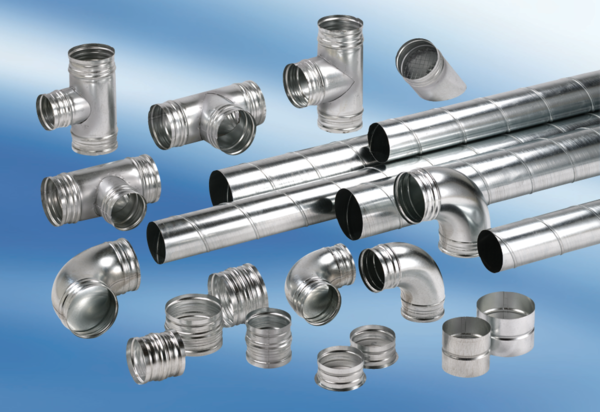 